Наслідки шкільного насилляЖертви булінґу переживають важкі емоції – почуття приниження і сором, страх, розпач і злість. Булінґ вкрай негативно впливає на соціалізацію жертви, спричиняючи:неадекватне сприймання себе – занижену самооцінку, комплекс неповноцінності, беззахисність;негативне сприймання однолітків – відсторонення від спілкування, самотність, часті прогули у школі;неадекватне сприймання реальності – підвищену тривожність, різноманітні фобії, неврози;девіантну поведінку – схильність до правопорушень, суїцидальні наміри, формування алкогольної, тютюнової чи наркотичної залежності.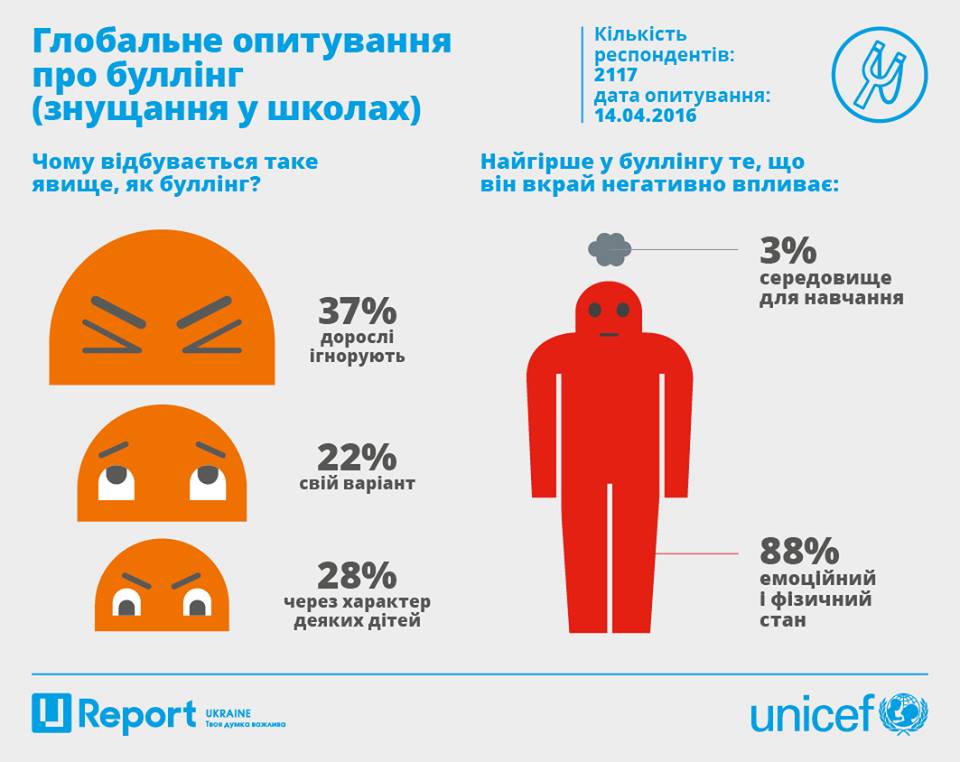 